ESSER III Morgan Mill ISD’s Safe Return to In-Person Instruction and Continuity of Services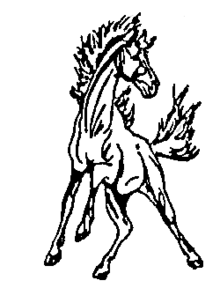 (This plan will be reviewed and updated appropriately at a minimum every 6 months.)The following protocols are based on the Department of State Health Services and the Texas Education Agency recommendations.As per the governor's mandate, masks will NOT be required.As per the governor's mandate, events will NOT be limited in capacity.Any student or staff member who tests positive OR shows symptoms for COVID will be REQUIRED to quarantine for 10 days.There is NO option to return to school sooner with a negative test.There will be NO requirement to quarantine for exposure to COVID. (Students and staff may attend school even if someone in the household tests positive for COVID.)Morgan Mill ISD will NOT contact trace.Morgan Mill ISD will NOT be offering any remote instruction during the 2022-2023 school year. If a student is required to quarantine for sickness, they will be counted absent. Teachers will send home work so students do not fall behind just as in any other extended absence. Morgan Mill ISD will continue to consider the health of our students, staff, and visitors a top priority. Cleaning and maintenance of facilities will continue to be primary activities. Students and staff will be encouraged to use proper handwashing and respiratory etiquette.In the event a student must quarantine for testing positive or showing symptoms, teachers will send home missed work just like in any absence. Students will have the opportunity to converse with teachers via email to address any questions regarding school work, and in some cases students and teachers may utilize Zoom to clarify any misunderstandings and to provide the utmost support for students.  MMISD will not modify facilities for social distancing.MMISD will not provide COVID testing.Appropriate accommodations for children with disabilities with respect to health and safety policies will be provided. Tutorials will be offered to mitigate learning loss.MMISD will continue to work with state and local health officials to ensure the health and safety of students, staff, and visitors.Capturing Kids’ Hearts will be utilized to address staff and students’ social, emotional, and mental health needs. All students will receive free breakfast and lunch.